Welcome to the Yakima Tennis Club! Members commit to maintaining their dues and respecting the club and its members. Members in good standing shall have the right to use all club facilities and may participate in all activities sponsored by YTC. Membership dues, as well as payment of incidentals on your account, maintain your membership in good standing. Activities such as lessons, tournaments, socials and clinics are fee-based. 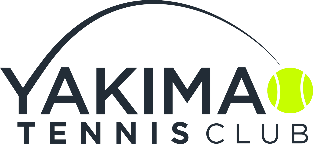 Membership includes the indoor & outdoor tennis facility and pool during the dates of June 1st through August 31st, 2024. Summer members wishing to continue membership after August 31st will have ALL initiation fees waived! To take advantage of this special promotional offer, fill out an “Annual Membership Application” form and turn it in to the office no later than August 30th, 2024.Payment plans are available. A down payment of $150 is required to reserve your spot. Please contact Claire to get set up. Membership Type						DuesFamily (Tennis and Swim)						$750Couple (Tennis and Swim)						$600Individual (Tennis and Swim)					$510Family (Swim Only)							$600Couple (Swim Only)							$520Individual (Swim Only)						$380Primary Contact Name: _____________________________ Date of Birth: ____/____/____  Phone Number: __________________Secondary Contact Name: ___________________________ Date of Birth: ____/____/____  Phone Number: __________________Additional Member: _________________________________ Date of Birth: ____/____/____  Phone Number: __________________Additional Member: _________________________________ Date of Birth: ____/____/____  Phone Number: __________________Additional Member: _________________________________ Date of Birth: ____/____/____  Phone Number: __________________Additional Member: _________________________________ Date of Birth: ____/____/____  Phone Number: __________________Street Address: _____________________________________ City/State: ________________  Zip Code: _________________________Email Address: _____________________________________ Occupation: ___________________________________________________Emergency Contact: ________________________ Relation: _________________ Phone Number: __________________________Are you interested in…Swim Lessons?Ladies/Men’s Night?Adult Tennis Clinics?Junior Tennis Lessons?I am making this application to the Yakima Tennis Club for membership under my own accord. I waive all rights, will defend, indemnify and hold harmless the Yakima Tennis Club, its employees, board and volunteers; for any and all injuries or losses to me, my property, vehicles or guests; associated from my participation and I agree to pay attorney’s fee and/or court costs should it be necessary. I agree to abide by all rules in regards to payments, dress and conduct. I understand my fees and dues are nonrefundable. Should my account become delinquent for non-payment I agree to pay my account if the club terminates my membership.Signature: ___________________________________________	Date: _____ / _____ / _____ASSUMPTION OF RISK AND RELEASE OF LIABILITYParticipation in activities at, offered by and associated with the Yakima Tennis Club involves the risk of injury to you, your family, and/or your guests.  Specific risks vary from one activity to the next, but range from minor injuries/illness to major injuries/illness, such as catastrophic injuries including death.  In consideration of your participation in activities at or offered by the Yakima Tennis Club, you understand, voluntarily assume and thereby release and discharge the Yakima Tennis Club, its officers, directors, employees, volunteers, agents and independent contractors from liability for any illness or injury, including, without limitation, personal, bodily, or mental injuries, economic loss or damage to you, your spouse, your guests, or relatives resulting from the negligence (but not gross negligence) of the Yakima Tennis Club or anyone acting on the Yakima Tennis Club’s behalf or anyone using the Yakima Tennis Club’s facilities.  You further understand, voluntarily assume and thereby release and discharge from liability the Yakima Tennis Club, its officers, directors, employees and volunteers for any claims for damage, loss or theft of personal property occurring at the Yakima Tennis Club (inclusive of the parking lots) or events sponsored by the Yakima Tennis Club.Pool RulesNo running or horseplay allowed in pool area.No person with a communicable disease, or has vomited or had diarrhea in the last two weeks allowed in pool.People with seizure, heart or circulatory problems should not swim alone.No person under the influence of drugs or alcohol allowed in pool.All persons must have a cleansing shower before entering the pool.Children not potty trained must wear swim diapers.Children who are not strong swimmers MUST be accompanied by an adult and wear a flotation device.No food or drink allowed in pool.NO outside alcohol is permitted on YTC property. Swimming without a lifeguard on duty is strictly prohibited.Persons failing to follow rules are subject to removal from premises.I have read each pool rule and will abide by them. If I do not, I understand my membership may be revoked._____________________________________________		_____ / _____ / _____Signature							DateAUTHORIZATION AGREEMENT
DIRECT PAYMENTS (ACH DEBITS)I (we) hereby authorize The Yakima Tennis Club to debit entries to my (our) account indicated below and Umpqua Bank to debit the same to such account.___________________________________		___________________________________
	(Financial Institution Name)					(Branch)______________________________________________________________________________
     	  (Address)				(City/State)				(Zip)___________________________________		___________________________________
	         (Routing Number)			     	         (Account Number)Type Of Account:	 ____________ (Checking)		____________ (Savings)	This authority is to remain in full force and effect until The Yakima Tennis Club has received written notification from me (or either of us) of its termination in such time and manner as to afford The Yakima Tennis Club and Umpqua bank a reasonable opportunity to act on it.
___________________________________		___________________________________
	  (Print Individual Name)					(Signature)___________________________________		___________________________________
	(E-Mail Address REQUIRED)					     (Date)PLEASE ATTACH COPY OF VOIDED CHECK TO THIS FORM
(One copy to Umpqua Bank, Yakima Tennis Club & Individual)